Supplementary MaterialsRegional-level risk factors for severe hand-foot-and-mouth disease: an ecological study from mainland ChinaS1: Classification of severe HFMD burdened and less burdened areasS2: The details of the principal component analysisS3. Details of stratified analysis S1: Classification of the burdened and less burdened areasCities with a high case-severity and a low incidence were classified as severe HFMD burdened areas (ranked 51 - 100% in case-severity rate, and 1 – 50% in incidence). Cities with a low case-severity rate and a high incidence were classified as less burdened areas (ranked 1 – 50% in case-severity rate, and 51 – 100% in incidence). Then comparisons of city-specific characteristics between these two groups were conducted. See table S1 for the classification of the 143 cities.Table S1 Classification of severe HFMD burdened and less burdened groups for the 143 citiesS2. The details of the principal component analysisOriginal city-specific variables with variance inflation factor (VIF) greater than or equal to five were included in the principal component analysis (PCA) for dimensionality reduction [1]. Those original variables contained average population; number of pupils; GDP; passenger traffic volume; licensed physicians, beds, and hospitals per 1000 persons; relative humidity, temperature, rainfall, and sunshine hours (Table S2). Two principal components were generated and jointly explained almost all the total variance (100%), of which the first principal component accounts for 66%, and the second principal component for 34% of the total variance, respectively. The first principal component was city development indicator as it mainly correlated with average population (loading=0.95), number of elementary school students (loading=0.92), GDP (loading=0.94), traffic passengers (loading=0.78), GDP per person (loading=0.52), number of hospitals (loading=0.87), number of beds(loading=0.96), and number of licensed doctors (loading=0.97). Higher value in city development indicator indicated better city development level. The second principal component was meteorological indicator as it mainly correlated with average temperature (loading=0.85), average relative humidity (loading=0.90), average rainfall (loading=0.88), and average sunshine (loading=-0.85). Cities with higher meteorological indicator were characterized by warm and humid and sunny climate (Table S3, Fig. S1). Table S2 Variance inflation factor for city-specific characteristics† : Variables with variance inflation factor (VIF) greater than or equal to 5 were included in the principal component analysis (PCA) [1].Table S3 Principal component loadings on part of city-specific characteristics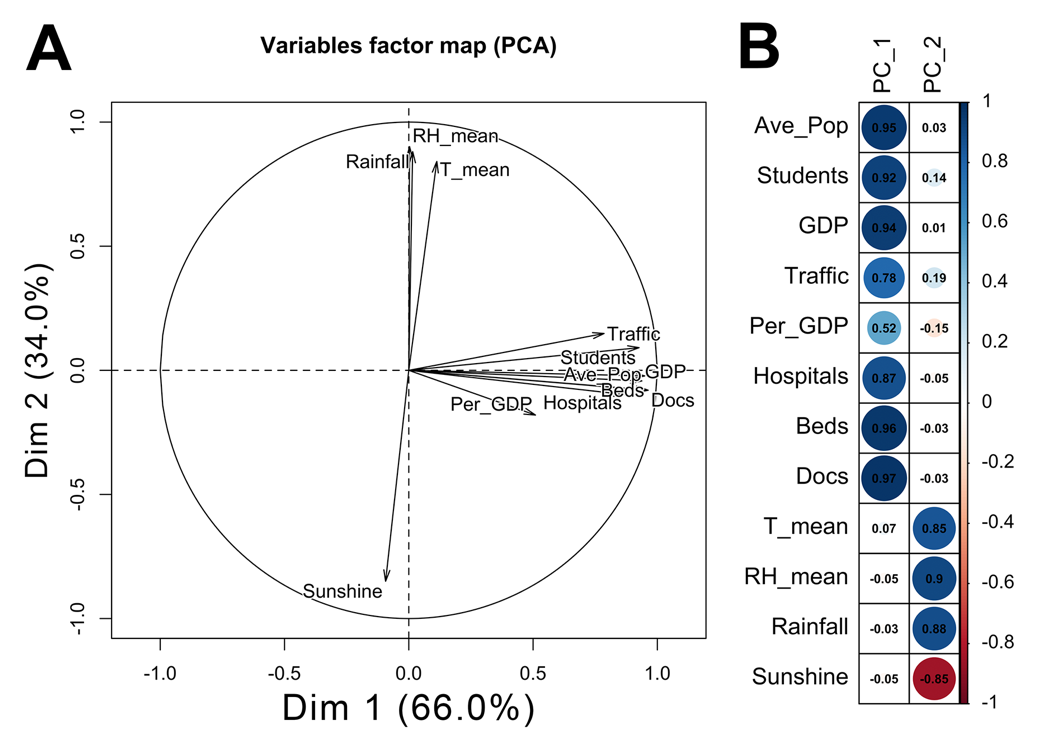 Fig. S1 Visualization of the principal component analysisA. The principal component loadings of the first three principal componentsB. The map of variable-categorizing based on the first two principal components (PC_1, PC_2 correspond to the City development and Meteorological features, respectively.)S3. Details of stratification analysis Stratification analysis within male subpopulationSimilar results were generated from the male subgroup. The case-severity risk was significantly negatively correlated with GDP increase rate (RR = 0.734, P = 0.007), city development indicator (RR=0.821 P = 0.001), and meteorological indicator (RR = 0.761, P = 0.017) (Table S4). Table S4 The Poisson regression model for associations between city characteristics and case-severity rate in male casesStratified analysis within female subpopulationSimilar results were generated from the female subgroup. The case-severity risk was significantly negatively correlated with GDP increase rate (RR = 0.764, P = 0.016), city development indicator (RR=0.825 P = 0.001), and meteorological indicator (RR = 0.785, P = 0.032) (Table S5). Table S5 The Poisson regression model for associations between city characteristics and case-severity rate in female casesStratified analysis within individuals under 2 years Similar results were generated from the subgroup of cases under 2 years. The case-severity risk was significantly negatively correlated with GDP increase rate (RR= 0.741, P = 0.012), city development indicator (RR=0.826, P = 0.001), and meteorological indicator (RR = 0.706, P = 0.004) (Table S6). Table S6 The Poisson regression model for associations between city characteristics and case-severity rate in patients under two yearsStratified analysis within individuals over and equal to 2 years Similar results were generated from the subgroup of cases over and equal to 2 years. The case-severity risk was significantly negatively correlated with GDP increase rate (RR = 0.750, P = 0.010), city development indicator (RR=0.823, P < 0.001), and meteorological indicator (RR = 0.786, P = 0.031) (Table S7). Table S7 The Poisson regression model for associations between city characteristics and case-severity rate in patients above and equal to two yearsReference1.	Akinwande MO, Dikko HG, Samson A. Variance Inflation Factor: As a Condition for the Inclusion of Suppressor Variable(s) in Regression Analysis. Open Journal of Statistics. 2015;Vol.05No.07:14.CityIDCityCase severity rateCumulative incidenceRank of Case severity rateRank of cumulative incidenceCity group1Yichang0.000 106.011 Q1~Q2Q3~Q4Less Burdened area2Tianjing0.065 106.713 Q1~Q2Q3~Q4Less Burdened area3Shanwei0.139 108.917 Q1~Q2Q3~Q4Less Burdened area4Haozhou0.179 118.259 Q1~Q2Q3~Q4Less Burdened area5Baoding0.139 128.932 Q1~Q2Q3~Q4Less Burdened area6Xiamen0.330 129.071 Q1~Q2Q3~Q4Less Burdened area7Huangshan0.018 130.282 Q1~Q2Q3~Q4Less Burdened area8Jindezhen0.081 133.609 Q1~Q2Q3~Q4Less Burdened area9Huangshi0.131 138.537 Q1~Q2Q3~Q4Less Burdened area10Taiyuan0.045 140.171 Q1~Q2Q3~Q4Less Burdened area11Sanmenxia0.217 141.781 Q1~Q2Q3~Q4Less Burdened area12Changzhou0.245 145.614 Q1~Q2Q3~Q4Less Burdened area13Jinan0.144 149.097 Q1~Q2Q3~Q4Less Burdened area14Wuhan0.112 159.912 Q1~Q2Q3~Q4Less Burdened area15Ganzhou0.318 174.961 Q1~Q2Q3~Q4Less Burdened area16Shaoguan0.067 177.673 Q1~Q2Q3~Q4Less Burdened area17Yinchuan0.274 180.213 Q1~Q2Q3~Q4Less Burdened area18Longyan0.236 185.224 Q1~Q2Q3~Q4Less Burdened area19Bengbu0.050 193.612 Q1~Q2Q3~Q4Less Burdened area20Yangjiang0.274 205.887 Q1~Q2Q3~Q4Less Burdened area21Zhuzhou0.313 206.526 Q1~Q2Q3~Q4Less Burdened area22Zhanghzou0.077 211.483 Q1~Q2Q3~Q4Less Burdened area23Jinhua0.068 220.882 Q1~Q2Q3~Q4Less Burdened area24Hefei0.394 230.380 Q1~Q2Q3~Q4Less Burdened area25Changsha0.143 250.000 Q1~Q2Q3~Q4Less Burdened area26Lishui0.147 282.292 Q1~Q2Q3~Q4Less Burdened area27Sanya0.252 338.627 Q1~Q2Q3~Q4Less Burdened area28Guanzhou0.045 401.858 Q1~Q2Q3~Q4Less Burdened area29Shenzhen0.259 696.319 Q1~Q2Q3~Q4Less Burdened area30Liuzhou0.377 744.972 Q1~Q2Q3~Q4Less Burdened area31Suihua1.173 13.278 Q3~Q4Q1~Q2Burdened area32Yanan3.043 15.943 Q3~Q4Q1~Q2Burdened area33Zhaotong0.895 16.257 Q3~Q4Q1~Q2Burdened area34Nanchong0.606 17.928 Q3~Q4Q1~Q2Burdened area35Xinxiang2.626 24.041 Q3~Q4Q1~Q2Burdened area36Xuzhou0.908 25.105 Q3~Q4Q1~Q2Burdened area37Yulin3.218 33.159 Q3~Q4Q1~Q2Burdened area38Guyuan0.805 33.559 Q3~Q4Q1~Q2Burdened area39Yichun4.401 35.181 Q3~Q4Q1~Q2Burdened area40Ankang1.260 38.753 Q3~Q4Q1~Q2Burdened area41Yuncheng0.812 39.256 Q3~Q4Q1~Q2Burdened area42Changchun1.788 40.572 Q3~Q4Q1~Q2Burdened area43Nanyang8.091 62.813 Q3~Q4Q1~Q2Burdened area44Nanchang0.965 64.382 Q3~Q4Q1~Q2Burdened area45Jian0.530 66.241 Q3~Q4Q1~Q2Burdened area46Panzhihua0.453 67.009 Q3~Q4Q1~Q2Burdened area47Chifeng0.567 69.752 Q3~Q4Q1~Q2Burdened area48Langfang2.872 74.204 Q3~Q4Q1~Q2Burdened area49Xinyang0.627 74.997 Q3~Q4Q1~Q2Burdened area50Baoshan0.909 75.291 Q3~Q4Q1~Q2Burdened area51Leshan0.665 75.804 Q3~Q4Q1~Q2Burdened area52Haerbin0.437 77.862 Q3~Q4Q1~Q2Burdened area53Zhumadian3.207 78.892 Q3~Q4Q1~Q2Burdened area54Jingtai1.358 79.741 Q3~Q4Q1~Q2Burdened area55Tongliao1.192 83.373 Q3~Q4Q1~Q2Burdened area56Mianyang1.861 84.401 Q3~Q4Q1~Q2Burdened area57Qinzhou1.622 91.044 Q3~Q4Q1~Q2Burdened area58Tonghua0.439 91.349 Q3~Q4Q1~Q2Burdened area59Hanzhong1.418 94.511 Q3~Q4Q1~Q2Burdened area60Changde1.688 95.464 Q3~Q4Q1~Q2Burdened area61Yichun0.317 11.700 Q1~Q2Q1~Q2-62Qiqihaer0.270 18.286 Q1~Q2Q1~Q2-63Fuxin0.066 19.463 Q1~Q2Q1~Q2-64Jixi0.057 20.034 Q1~Q2Q1~Q2-65Jiamusi0.150 24.514 Q1~Q2Q1~Q2-66Dandong0.000 27.003 Q1~Q2Q1~Q2-67Suining0.337 27.606 Q1~Q2Q1~Q2-68Bazhong0.251 28.349 Q1~Q2Q1~Q2-69Yibin0.124 30.089 Q1~Q2Q1~Q2-70Benxi0.064 32.665 Q1~Q2Q1~Q2-71Mudanjiang0.068 34.786 Q1~Q2Q1~Q2-72Anshun0.328 39.042 Q1~Q2Q1~Q2-73Liuan0.231 46.594 Q1~Q2Q1~Q2-74Zhongwei0.104 48.617 Q1~Q2Q1~Q2-75Kelamayi0.049 53.110 Q1~Q2Q1~Q2-76Yinkou0.378 55.882 Q1~Q2Q1~Q2-77Siping0.171 57.457 Q1~Q2Q1~Q2-78Anqing0.138 58.908 Q1~Q2Q1~Q2-79Heihe0.174 59.948 Q1~Q2Q1~Q2-80Wulumuqi0.217 61.264 Q1~Q2Q1~Q2-81Jinzhou0.017 62.886 Q1~Q2Q1~Q2-82Datong0.081 63.599 Q1~Q2Q1~Q2-83Anyang0.115 64.056 Q1~Q2Q1~Q2-84Anshan0.032 64.617 Q1~Q2Q1~Q2-85Xining0.026 66.360 Q1~Q2Q1~Q2-86Zhangjiakou0.081 68.419 Q1~Q2Q1~Q2-87Baicheng0.343 68.734 Q1~Q2Q1~Q2-88Guangyuan0.153 70.591 Q1~Q2Q1~Q2-89Linchang0.082 76.894 Q1~Q2Q1~Q2-90Yaan0.221 77.588 Q1~Q2Q1~Q2-91Chaoyang0.065 78.851 Q1~Q2Q1~Q2-92Huaian0.158 80.071 Q1~Q2Q1~Q2-93Chongqing0.106 82.106 Q1~Q2Q1~Q2-94Tangshan0.363 82.386 Q1~Q2Q1~Q2-95Baotou0.226 84.274 Q1~Q2Q1~Q2-96Shenyang0.213 84.861 Q1~Q2Q1~Q2-97Jingzhou0.403 86.534 Q1~Q2Q1~Q2-98Hanghzou0.146 90.274 Q1~Q2Q1~Q2-99Zhanjiang0.077 95.825 Q1~Q2Q1~Q2-100Shantou0.105 99.400 Q1~Q2Q1~Q2-101Shijiangzhua0.286 100.727 Q1~Q2Q1~Q2-102Kaifeng4.028 102.707 Q3~Q4Q3~Q4-103Nanping0.590 109.616 Q3~Q4Q3~Q4-104Weifang0.951 112.230 Q3~Q4Q3~Q4-105Changzhi1.360 112.717 Q3~Q4Q3~Q4-106Nantong0.477 114.012 Q3~Q4Q3~Q4-107Linfen4.173 115.736 Q3~Q4Q3~Q4-108Qinghuangdao0.515 117.112 Q3~Q4Q3~Q4-109Huhehaote1.324 143.942 Q3~Q4Q3~Q4-110Hengyang0.498 144.404 Q3~Q4Q3~Q4-111Dalian1.128 146.860 Q3~Q4Q3~Q4-112Shaoyang2.109 154.901 Q3~Q4Q3~Q4-113Qingdao4.554 155.592 Q3~Q4Q3~Q4-114Rizhou1.819 159.533 Q3~Q4Q3~Q4-115Chengdu1.169 162.131 Q3~Q4Q3~Q4-116Nanjing1.334 162.310 Q3~Q4Q3~Q4-117Binzhou1.019 175.668 Q3~Q4Q3~Q4-118Xian1.118 176.050 Q3~Q4Q3~Q4-119Quzhou0.833 177.644 Q3~Q4Q3~Q4-120Chengde0.422 184.739 Q3~Q4Q3~Q4-121Yueyang0.658 187.024 Q3~Q4Q3~Q4-122shanghai0.545 192.656 Q3~Q4Q3~Q4-123Zhenzhou1.839 192.725 Q3~Q4Q3~Q4-124Beijing0.726 195.386 Q3~Q4Q3~Q4-125Xuchang4.466 198.450 Q3~Q4Q3~Q4-126Fuyang0.416 231.770 Q3~Q4Q3~Q4-127Ningde0.743 233.333 Q3~Q4Q3~Q4-128Kunming3.593 233.396 Q3~Q4Q3~Q4-129Guiyang2.538 238.084 Q3~Q4Q3~Q4-130Yuxi2.209 245.380 Q3~Q4Q3~Q4-131Zunyi2.406 247.132 Q3~Q4Q3~Q4-132Laibin0.514 255.821 Q3~Q4Q3~Q4-133Weihai1.083 264.183 Q3~Q4Q3~Q4-134Wuzhou1.448 268.761 Q3~Q4Q3~Q4-135Fuzhou0.975 280.554 Q3~Q4Q3~Q4-136Yulin0.704 292.434 Q3~Q4Q3~Q4-137Lijiang0.532 307.461 Q3~Q4Q3~Q4-138Chizhou0.919 322.582 Q3~Q4Q3~Q4-139Guizhou1.796 329.963 Q3~Q4Q3~Q4-140Haikou1.169 340.875 Q3~Q4Q3~Q4-141Beihai0.432 421.123 Q3~Q4Q3~Q4-142Baise1.194 454.512 Q3~Q4Q3~Q4-143Nanning0.857 554.733 Q3~Q4Q3~Q4-NOVariables VIFIncluded in PCA †1Average population34.1Included2Population increase rate2.2Excluded3Population density2.2Excluded4No. of elementary school students18.8Included5GDP †25.3Included6GDP per person5.0Included7GDP increase rate1.9Excluded8Traffic passengers5.6Included9Number of hospitals7.3Included10Number of beds37.9Included11Number of licensed doctors29.0Included12Per capita public green areas3.8Excluded13Average temperature4930.2Included14Average relative humidity75.3Included15Average rainfall9.0Included16Average sunshine8.6IncludedVariablesRC1RC2h2u2comAverage population0.95 0.03 0.90 0.10 1.00 No. of elementary school students0.92 0.14 0.87 0.13 1.00 GDP0.94 0.01 0.88 0.12 1.00 Traffic passengers0.78 0.19 0.64 0.36 1.10 GDP per person0.52 -0.15 0.29 0.71 1.20 Number of hospitals0.87 -0.05 0.77 0.23 1.00 Number of beds0.96 -0.03 0.93 0.07 1.00 Number of licensed doctors0.97 -0.03 0.93 0.07 1.00 Average temperature0.07 0.85 0.72 0.28 1.00 Average relative humidity-0.05 0.90 0.81 0.19 1.00 Average rainfall-0.03 0.88 0.78 0.22 1.00 Average sunshine-0.05 -0.85 0.73 0.27 1.00 VariablesEstimateSEtP-valueRR95% CI for RRPopulation increase rate0.1070.1740.6160.5391.1130.791~1.566Population density-0.0270.101-0.2730.7850.9730.799~1.185GDP increase rate-0.3090.113-2.7400.0070.7340.589~0.916Per capita public green areas-0.1030.077-1.3440.1810.9020.776~1.048City development -0.1970.055-3.5670.0010.8210.737~0.915Meteorological features-0.2720.113-2.4160.0170.7610.610~0.950Intercept-4.6320.138-33.646<0.0010.0100.007~ 0.013VariablesEstimateSEtP-valueRR95% CI for RRPopulation increase rate0.0970.1760.5480.5841.1010.780~1.556  Population density-0.0240.100-0.2400.8110.9760.803~1.187  GDP increase rate-0.2690.110-2.4410.0160.7640.616~0.948  Per capita public green areas-0.1070.077-1.3820.1690.8990.772~1.046  City development -0.1920.054-3.5450.0010.8250.742~0.918  Meteorological features-0.2420.112-2.1700.0320.7850.631~0.977 Intercept-4.7220.138-34.332<0.0010.0090.007~0.012VariablesEstimateSEtP-valueRR95% CI for RRPopulation increase rate0.113 0.177 0.641 0.523 1.1200.792~1.584Population density-0.038 0.107 -0.360 0.719 0.9620.781~1.186GDP increase rate-0.299 0.118 -2.540 0.012 0.7410.588~0.934Per capita public green areas-0.120 0.078 -1.534 0.127 0.8870.761~1.034City development -0.191 0.059 -3.268 0.001 0.8260.736~0.926Meteorological features-0.349 0.118 -2.944 0.004 0.7060.560~0.890Intercept-4.3320.140-30.918<0.0010.0130.010~0.017VariablesEstimateSEtP-valueRR95% CI for RRPopulation increase rate0.022 0.187 0.116 0.908 1.0220.708~1.475Population density-0.019 0.099 -0.189 0.850 0.9810.809~1.191GDP increase rate-0.287 0.110 -2.612 0.010 0.7500.605~0.931Per capita public green areas-0.072 0.078 -0.924 0.357 0.9300.798~1.084City development -0.195 0.053 -3.668 <0.001 0.8230.741~0.913Meteorological features-0.241 0.111 -2.178 0.031 0.7860.633~0.976Intercept-4.943 0.142 -34.814 <0.0010.0070.005~0.009